Survey campReport Civil department third year students (Vacation of fourth semester) they wentto survey camp on 4th June 2019 to 6th June 2019 to the place ofThekkady and Munnar.First day done longitudinal section and cross sectioning of road (Kumily JunctiononThekkady by 8.00 am to 4.00 pmSecond day Total surveying and GPS surveying (Junction of Atta Palam)onThekkady by 8.30 am to 3.30 pm and done their experiment Third day Radial contouring on 45 acres Tea estate at high range on Munnar by 9.00 am to 3.00 pm and done their experiment 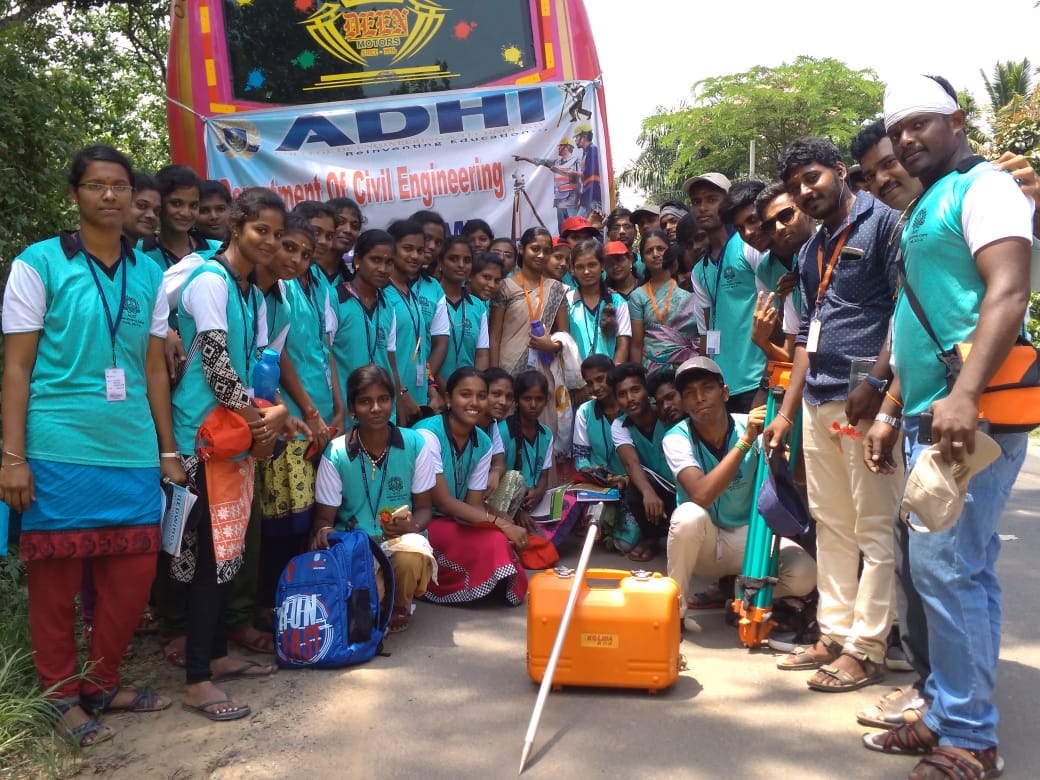 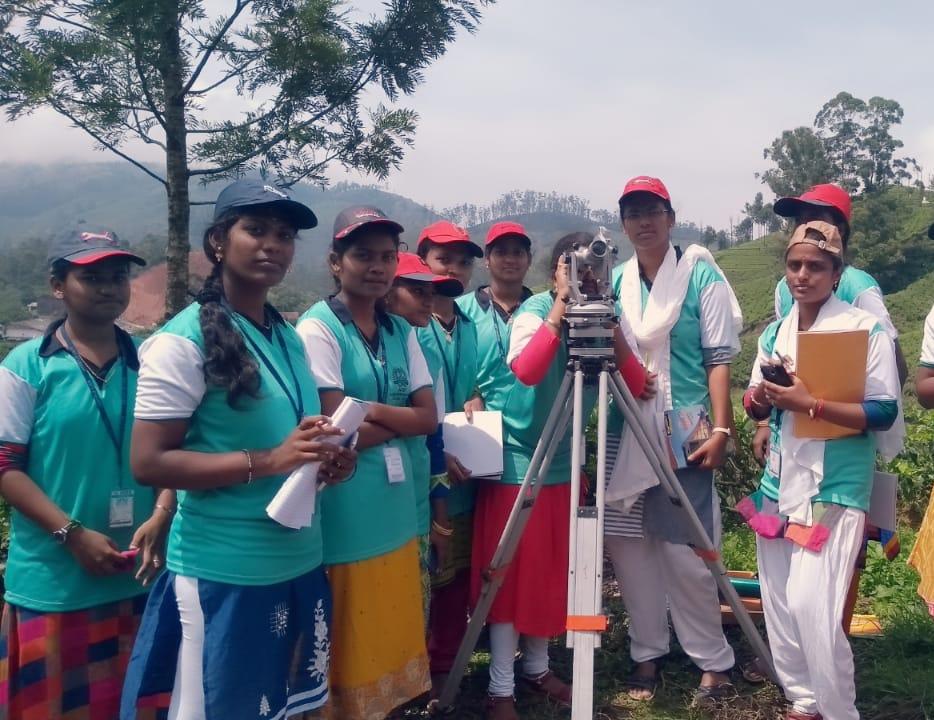 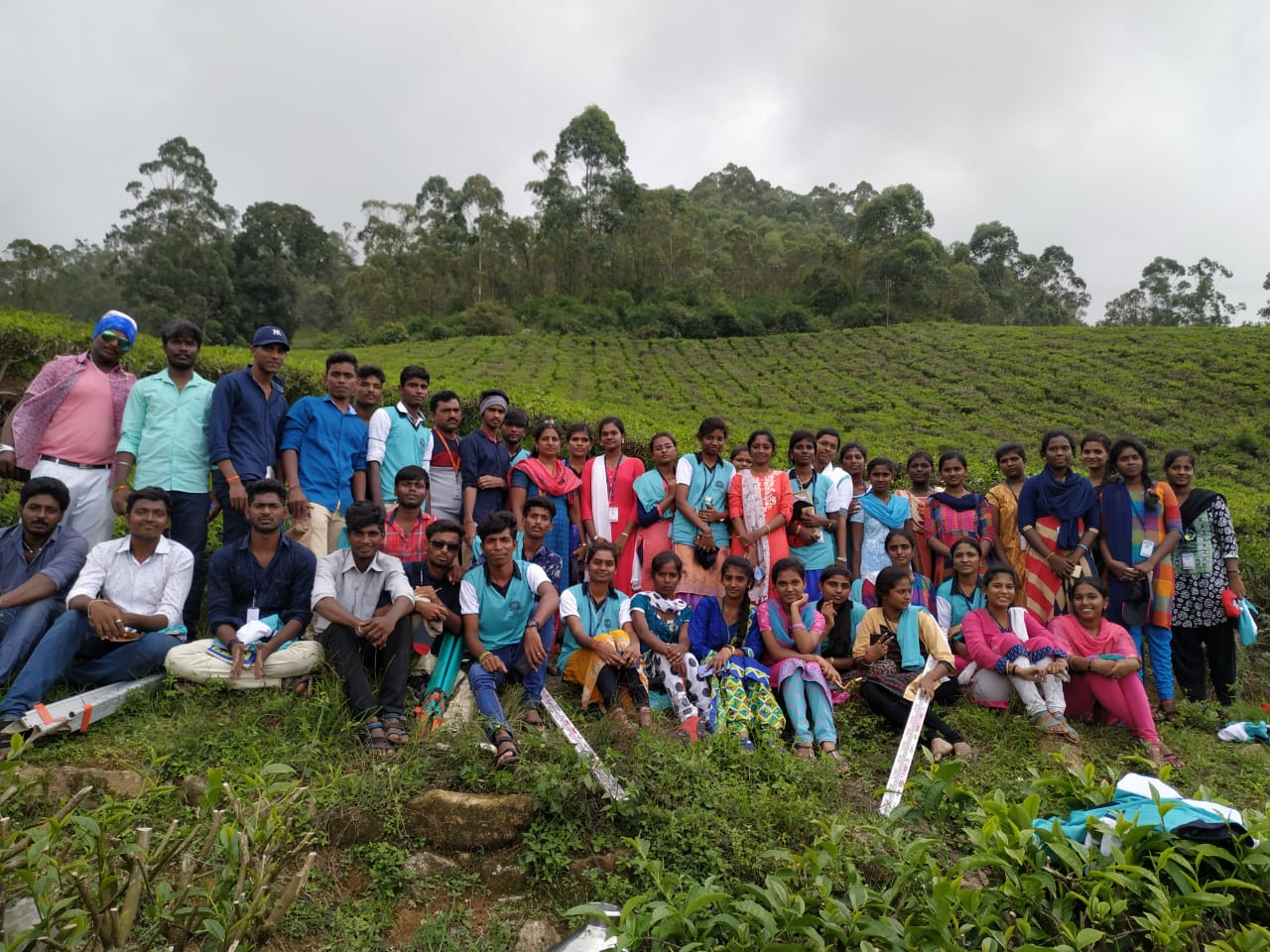 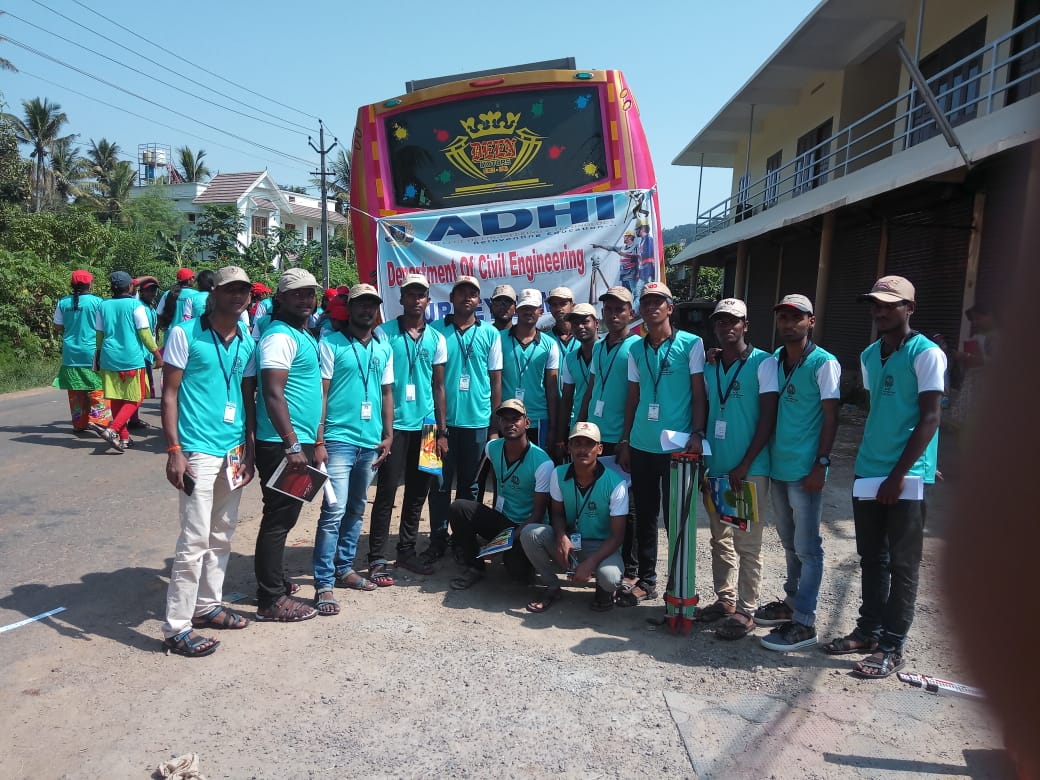 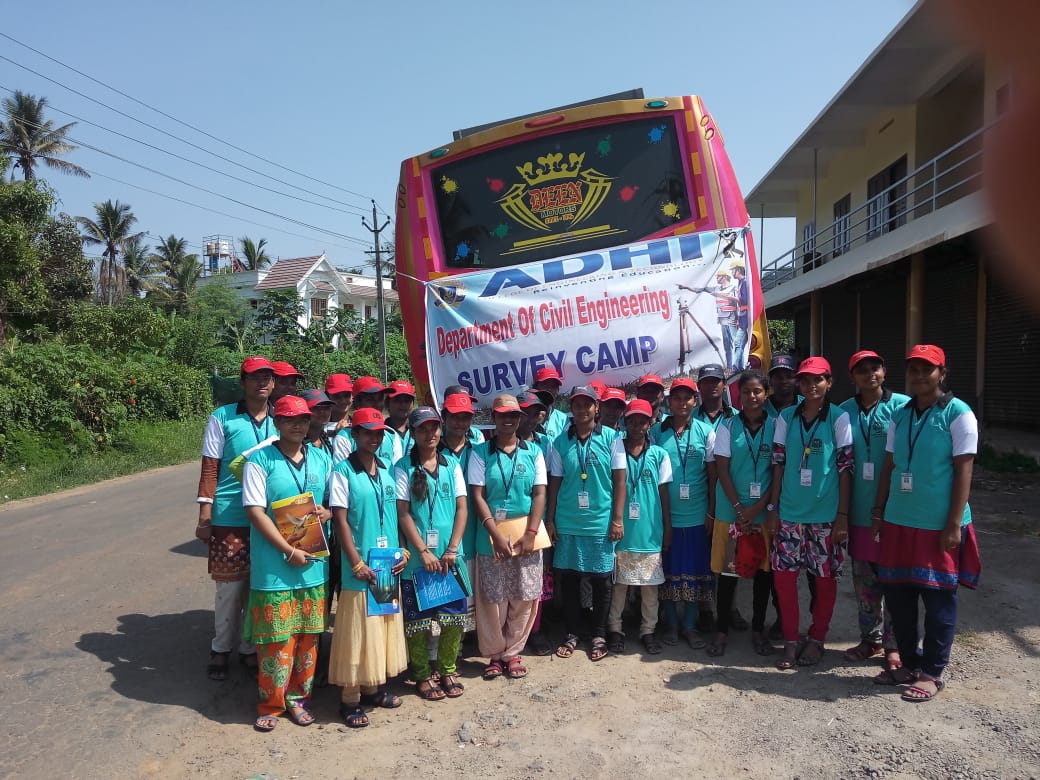 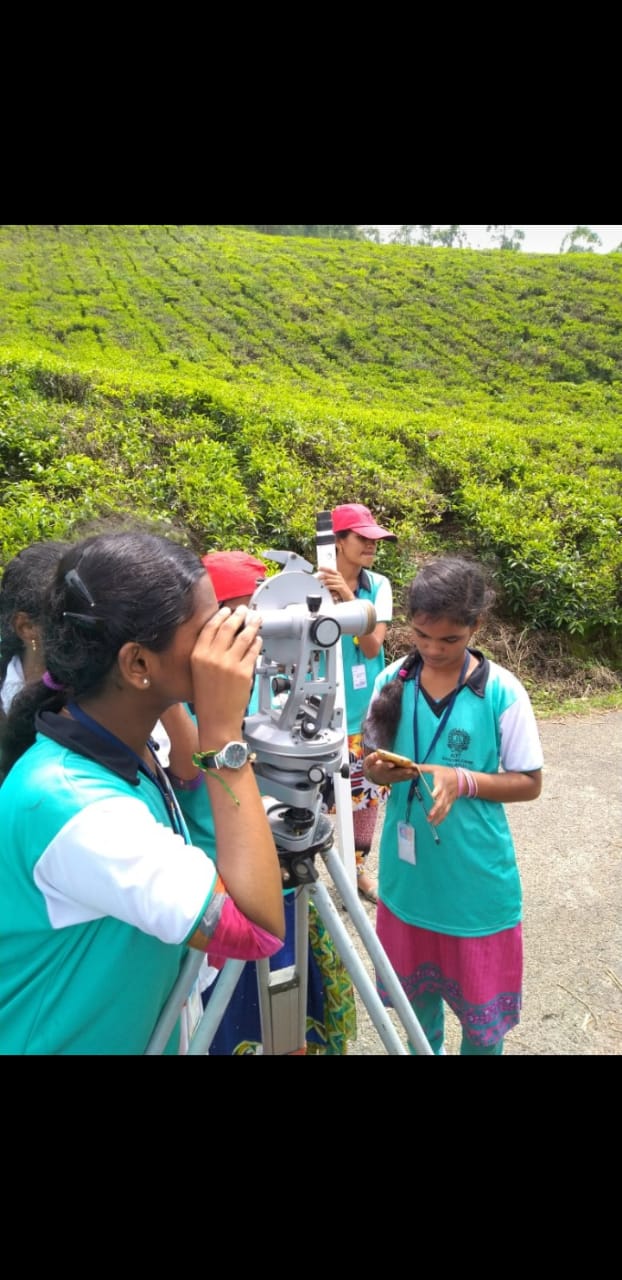 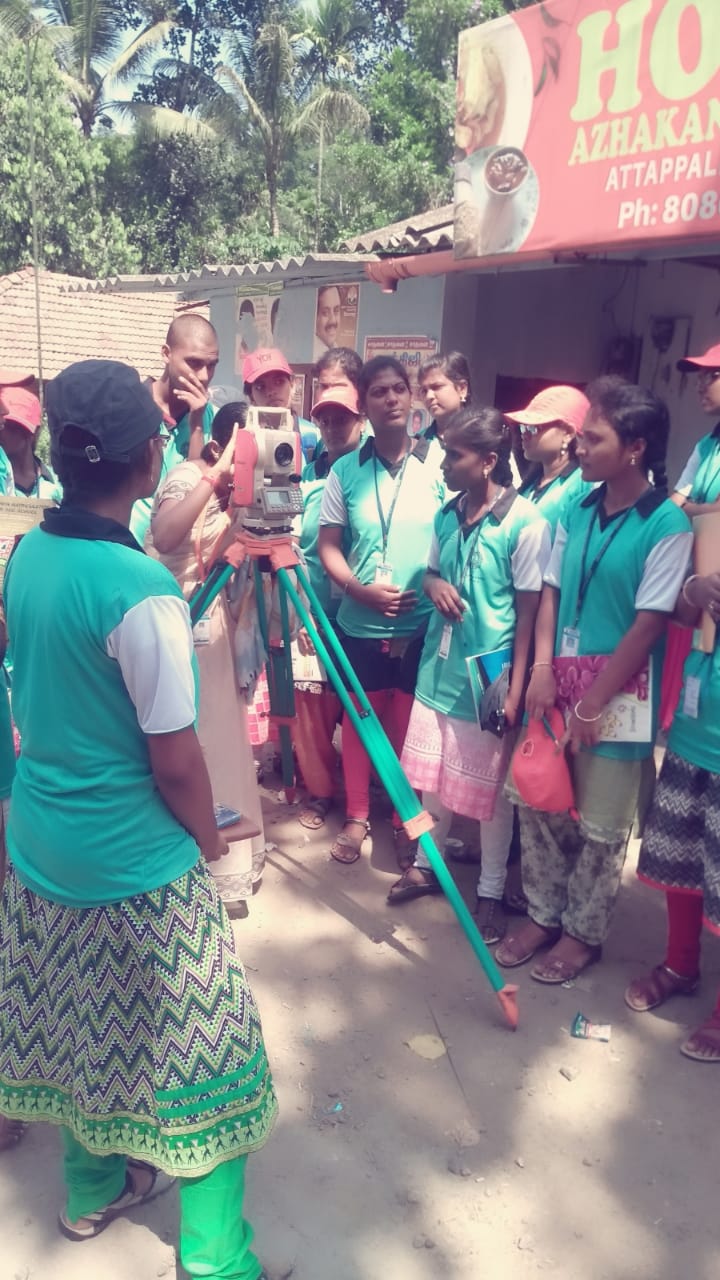 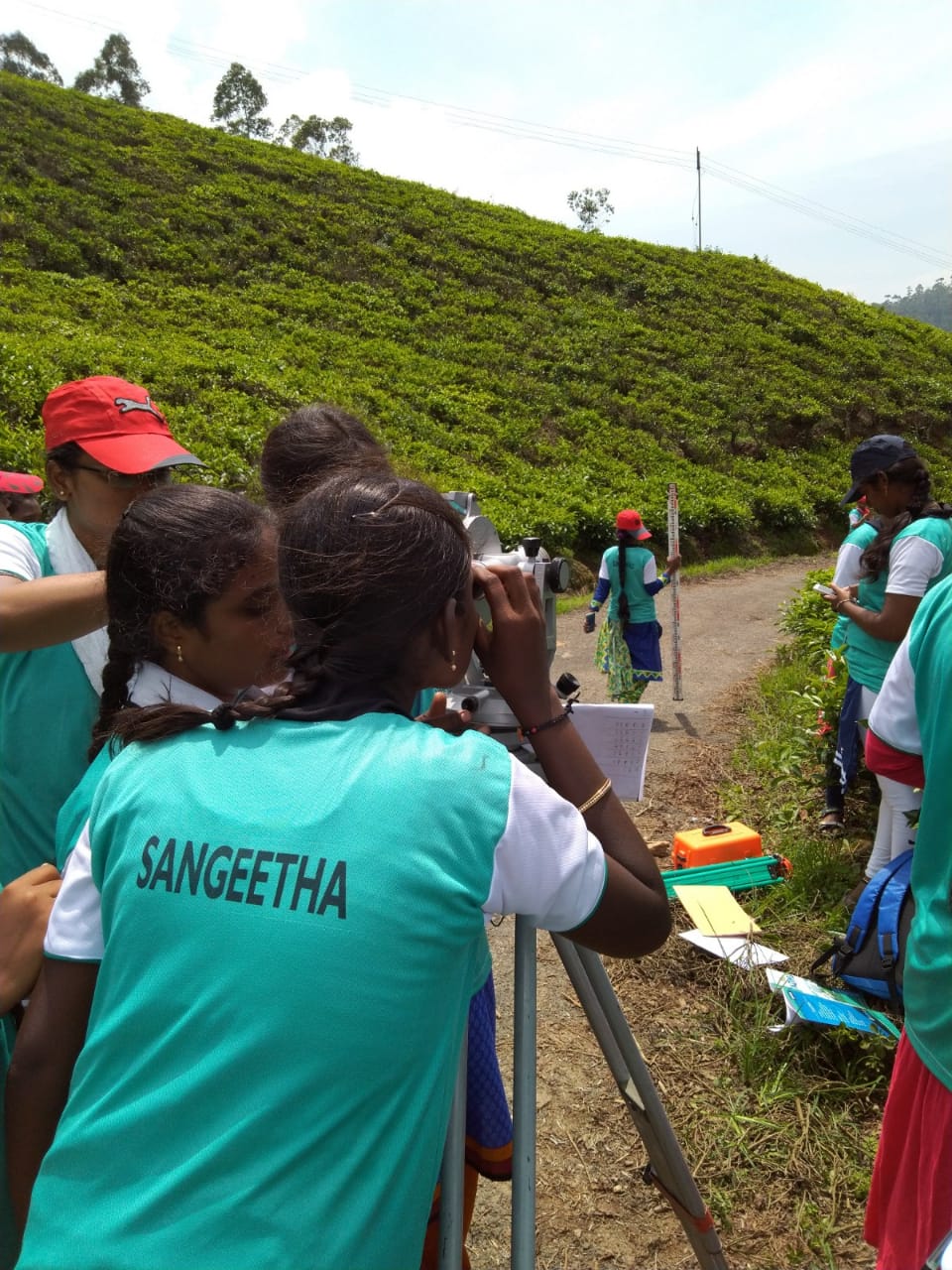 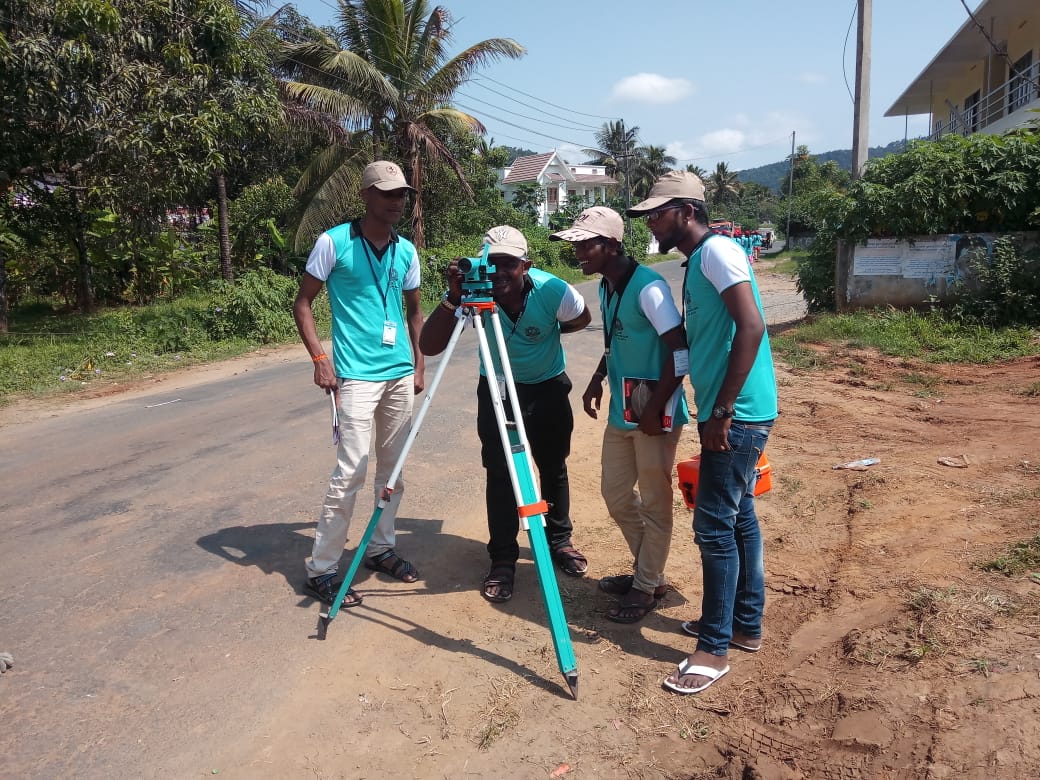 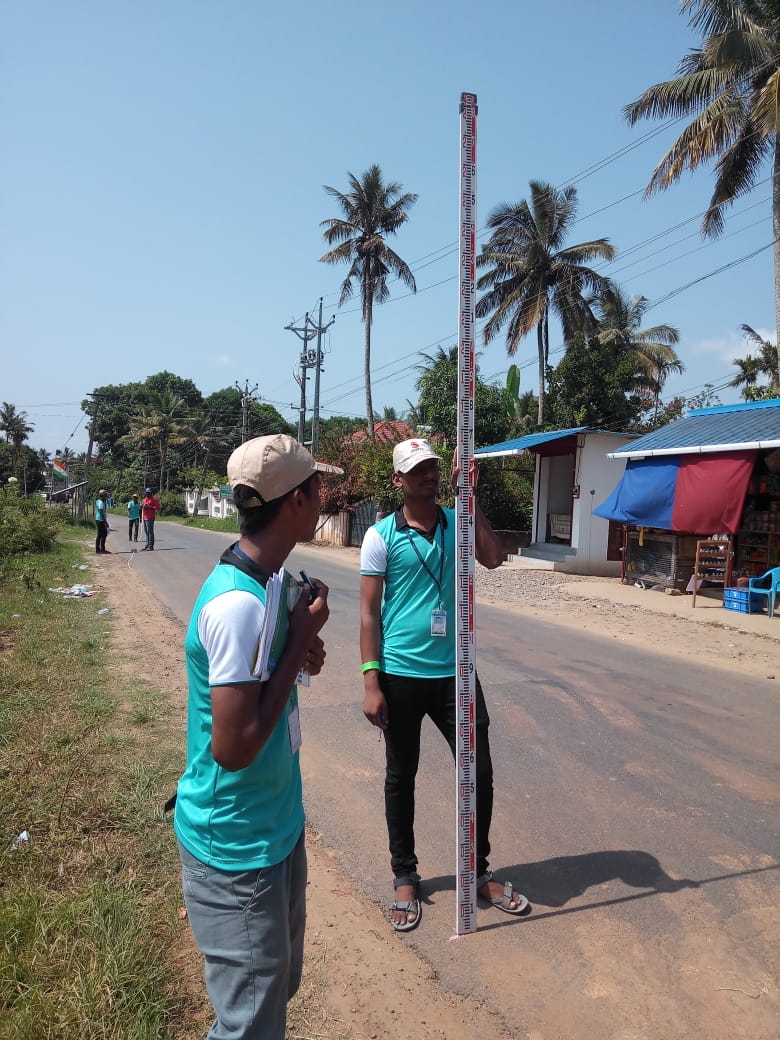 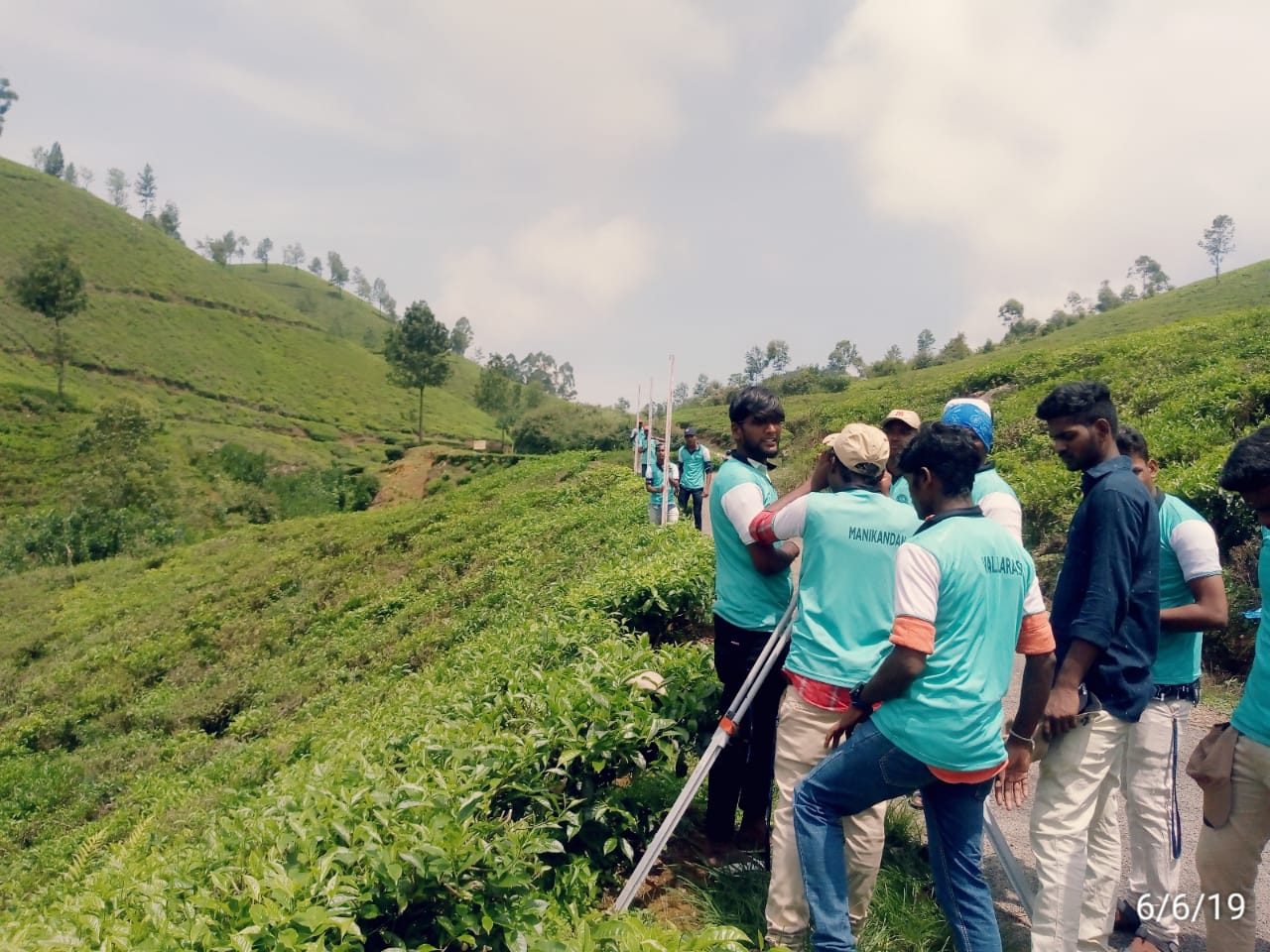 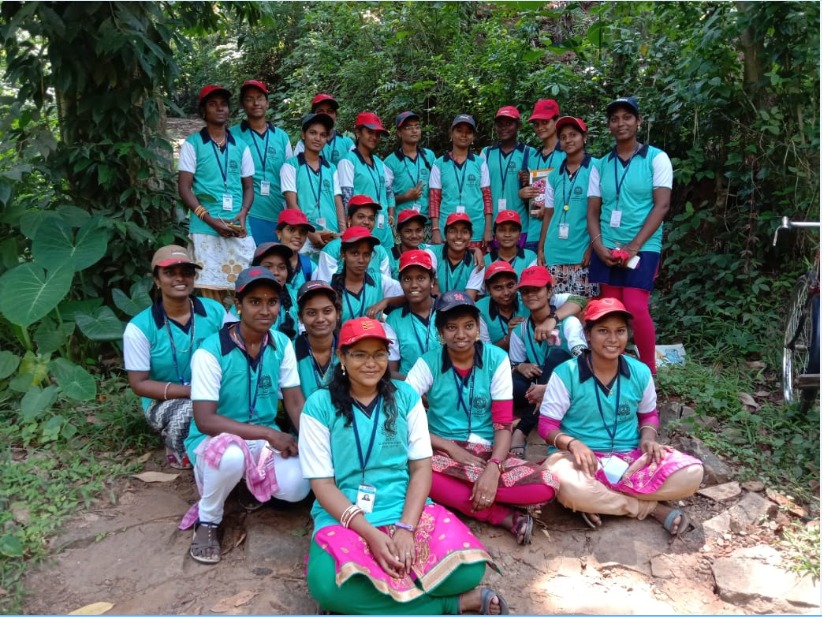 